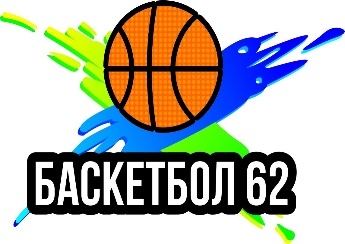 ОО «Рязанская областная федерация баскетбола»ЗАЯВКАдля участия в __ открытом турнире по баскетболу 3х3 памяти Ю.А. Меликова .__на сезон 2023 г.Команда _____________________		         ________________________________________________________                  категория                    	      				название командыДопущено _________ игроков.    Врач _______________________________________________________________________________                                                                                                                                     (Фамилия, имя)                           (подпись, печать)Представитель командыДЛЯ КОМАНД СПОРТИВНЫХ ОРГАНИЗАЦИЙ
Я, нижеподписавшийся__________________________________________________________________________________________________ 					(фамилия, имя, отчество, должность и название организации, предоставляющей заявку, тренера, представителя команды)подтверждаю, что все данные, предоставленные в заявке команды, соответствуют игрокам, включенным в неё, и перечисленные игроки имеют право участвовать в открытом турнире по баскетболу 3х3 памяти Ю.А. Меликова .Дата___________________________________								__________________________________															(подпись, расшифровка)№Фамилия, Имя, ОтчествоИгровой номерДата рождениядд.мм.ггггДопуск врача к соревнованиямПримечаниеГСК о допуске1234№Фамилия, Имя, ОтчествоДата рождениядд.мм.ггггАдрес электронной почтыТелефон12